с директен чартърен полет от Мадрид до Пунта Кана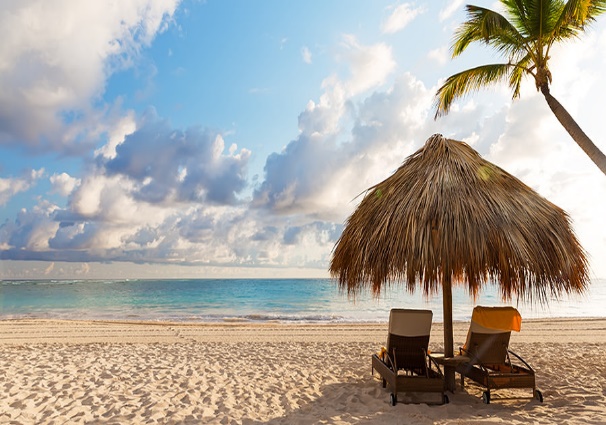 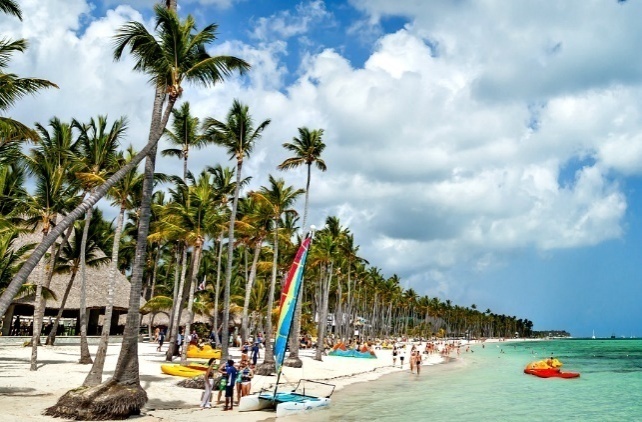 9 дни / 7 нощувки в ДоминиканаМаршрут: София – Мадрид – Пунта Кана (Доминикана) – Мадрид - СофияЦени от: 1130 EURДокато голяма част от северното полукълбо е обхваната от зима, островната страна продължава да привлича туристи от цял свят. Тук освен традиционните за Карибския басейн бели плажове ще откриете и богата, разнообразна тропическа флора и фауна. Перлата на Доминиканската Ривиера – Пунта Кана, известна сред любителите на екзотичните почивки, е истински тропически рай през зимните месеци. Освен кътче за незабравима почивка, Доминиканската република е и спирка на круизните кораби, акустиращи за кратко. Програма:1-ви ден:София - Мадрид – Пунта КанаПолет София-Мадрид. Директен чартърен полет от летище Мадрид с АКEvelop в 15.55. Каца в Пунта Кана, Домиканска република в 19.45ч. местно време. Посрещане на български език от представител на фирмата партньор. Трансфер до избрания хотел. Вечеря. Нощувка. 2-ри ден: Пунта КанаЗакуска. Свободно време за плаж, разходка, пазаруване. Възможност за допълнителна екскурзия срещу допълнително заплащане до Остров Саона.Ще изживеете уникалното чувство да плавате с катамаран, наслаждавайки се на  различните нюанси на синият цвят и на кристално чистите води на Карибско море. Остров Саона е част от Източния Национален Парк -Природен Резерват, известен със с изключителната сиприрода и притежава един от най-красивите плажове в страната. Ще завърши Вашето  преживяването в ритъма на меренге на красивия катамаран. Времетраене:целодневна екскурзияВключва: Включени храна и напиткиЦена: 90 $/ 149 лв.Вечеря. Нощувка.3-ти ден: Пунта КанаЗакуска. Свободно време за плаж, разходка, пазаруване. Възможност за  екскурзия срещу допълнително заплащане– SupremeSafariС удобните, комфортни камиони тип сафари ще можете да преоткриете красивите места на Доминиканската Република. Пътуването ще бъде през планински местности, ще пресечете реки, ще видите плантации със захарна тръстика, кафе и какао, ще изпиете чаша кафе и какао, натурално произведени. По пътя ще спрете до едно малко магазинче, където ще видитекак ръчно изработване на цигари. Ще завършите Вашата екскурзия  с един  типичен доминикански обяд на девствения плаж на Ел Макао, където ще можете да поплувате или просто да се отдадете на заслужена почивка под Карибското слънце.Времетраене: целодневна екскурзияВключва: Обяд с включени национални напитки.Цена: 90 $/ 149 лв.Вечеря. Нощувка.4-ти ден: Пунта КанаЗакуска. Свободно време за плаж, разходка и пазаруване. Възможност за екскурзиясрещу допълнително заплащане до Санто Доминго.Пътуването започва от Санто Доминго. Ще разгледате„първия град в Новия свят“, ще се разходите се по Булевард Малекон (най-оживената градска зона, която се простира покрай брега на Карибско море и е най-предпочитаното място за местните жители),ще можете да оцените красотата на съвременните паметници, като Галерията на Модерното изкуство, Националния театър и Президентския дворец. Ще имате възможност да посетите Алказар де Колон, най-старата резиденция на колонизаторите ще се запознаете с начина на живот наиспанските конкистадори и ще видите първата катедрала на Америките.Времетраене: целодневна екскурзия.Включва: Обяд с включени национални напитки.Цена: 95 $/ 157 лв.Вечеря. Нощувка.5-ти ден: Пунта КанаЗакуска. Свободно време за плаж, разходка, пазаруване. Възможност за екскурзиясрещу допълнително заплащане до Ел Фиестон - Остров КаталинаЕкскурзията започва с обиколка вселището Алтос де Чавон,градът на художниците и занаятчиите,построен в средновековен стил с уникална и неповторима природа. С лодка ще стигнете доостров Каталина, където ще можете да се забалявате с различни морски спортове лодка банан, шнорхелинги креолски риболов. Ще присъствате на програма с типични местни танци, характерни за доминиканския карнавал. Включен е обяд тип шведска масаи отново свободно време на плажа под слънцето на Карибско море.Времетраене: целодневна екскурзияВключва: Обяд с включени национални напитки.Цена:110 $/ 182 лв.Вечеря. Нощувка.6-ти ден: Пунта КанаЗакуска. Свободно време за плаж, разходка и пазаруване. Възможност за екскурзиясрещу допълнително заплащане –BuggiesMacaoОтпътуване от хотела и отправяне към изходната точка, от където ще започне приключението с бъгитата. След указания, как да се използват и пояснения на мерките за сигурност, ще предоставятчетириколките и започва невероятното преживяване сред най-красивите пейзажи на Доминикана. Ще направитеобиколка на крайбрежието, преминавайки през плантации от кокосови палми и ще достигнете до прекрасния плаж на селището Макао.Времетраене: полудневна екскурзияВключва: вода и безалкохолни.Цена:75 $/ 124 лв.Вечеря. Нощувка.7-ми ден:Пунта КанаЗакуска. Свободно време за плаж, разходка и пазаруване. Възможност за екскурзия срещу допълнително заплащане – CanopyAdventureОт хотелa се отправятена пътешествие до планините на Анамуя. В типично  ранчо, където ще се снабдите с подходяща екипировка започва Вашето невероятно приключение. Ще се насладите на несравнимото усещане да се движите висико сред дърветата, да наслаждавате неповторими гледки, докато се плъзвате плавно по въжета през различниплатаформи. Това е екстремно предизвикателство за любителите на силни усещания. На връщане в ранчото ще Ви сервират плодове, кафе и безалкохолни напитки.Времетраене: полудневна екскурзияВключва: плодове, кафе и безалкохолни напитки.Цена: 89 $/ 147 лв.Вечеря. Нощувка.8-ми ден: Пунта Кана - МадридОсвобождаване на хотела. Трансфер до летище Пунта Кана за директен чартърен полет в 21.15 ч.9-ти ден: МадридПристигане в Мадрид в 10.25.При необходимост нощувка в Мадрид. Полет Мадрид-София. КРАЙ НА ПРОГРАМАТА!ПАКЕТНИ ЦЕНИ НА ВЪЗРАСТЕН В ДВОЙНА СТАЯ: ПРОМО ЦЕНИ до 31.01.2019 г. – ЗАМИНАВАНЕ ВСЯКА СЕДМИЦА *Цените подлежат на препотвърждение при резервация!* Някои от хотелите предлагат безплатно настаняване на първо дете до 11.99г , като те заплащат само летищни такси в размер на 160 евро. При резервация е възможно местата в даден хотел да са изчерпани.Цената включва:Самолетен билет Мадрид-Пунта Кана-Мадрид с включени летищни такси (към дата 10.07.2018);7 нощувки в избрания от вас хотел, на база All inclusive;Трансфер летище Пунта Кана - хотел – летище Пунта Кана;Изходна такса при напускане на страната– 20 $Медицинска застраховка с покритие 10 000 евро на ЗД „Евроинс”;Цената не включва:Самолетен билет София–Мадрид-София – на цена около 200 евро/ 391 лв.;нощувка в хотел в близост до летище Мадрид (при необходимост)Туристическа виза за Доминиканската Република (заплаща се на място и се получава при пристигането на летище Пунта Кана) – 20 $Разходи от личен характер;Евентуално доплащане на горивна такса (начислява се при увеличение на цената на горивата);Допълнителни екскурзии;Застраховка „Отмянана пътуване” със ЗД „Евроинс”;ПОЛЕТНА ИНФОРМАЦИЯ:Забележка: Часовете на полетите се препотвърждават седмица преди пътуването! Начин на плащане:депозит 50% от пакетната цена при записване; доплащане до 45 работни дни преди датата на отпътуване!Стандартни такси за прекратяване:Записаните туристи могат да прекратят договора при заплащане на стандартните такси за прекратяване:
 1/ от деня следващ деня на подписване на договора до 60 календарни дни преди датата на отпътуване  - такса в размер на 100 лв. на турист
 2/ от 59 до 31 календарни дни преди датата на отпътуване - 100% от внесения депозит
 3/ под  30 календарни дни преди датата на отпътуване – 100% от общата цена на туристическия пакетЗабележка:Туроператорът може да предложи самолетен билет по отсечката София – Мадрид-София. Моля да имате предвид, че самолетният билет подлежи на неустойкапри анулация. Условията за анулация и/ или промени в билета се проверяват при правенето на резервация, в зависимост от условията на тарифата на авиокомпанията, по която са запазени/ издадени билетите.Наличните места в хотелите, както и самолетните билети по пакета са на база заявка – потвърждение!Заблежки:Минимален брой туристи: Няма – индивидуално пътуване. Програмата е гарантирана!Хотелите, които сме избрали за Вас предлагат много добро съотношение качество/цена и са с отлични отзиви. Екскурзиите подлежат на препотвърждение и има възможност да бъдат в различни дни от предложените – провеждат се на испански/английски, а при интерес екскурзиите могат да бъдат заявени на място и на български – срещу допълнително заплащане; Цените са калкулирани при курс на 1$ = 1.65 лв.Цените подлежат на препотвърждение;Пътуването НЕ е  подходящо за лица с намалена или ограничена подвижност.Необходимидокументи:Международен паспорт с мин. валидност 6 месеца преди датата на пътуването!За деца до 18 години, пътуващи с един или без родител е нужна нотариална заверка от единия или отдвамата родители!Няма медицински изисквания за имунизации!Вид използван транспорт: СамолетАвтобус / лек автомобилДопълнителни екскурзии:BuggiesMacao - цена: 75 $/ 124 лв.CanopyAdventure - цена: 89 $/ 149 лв.Остров Саона - цена: 90 $/ 149 лв.SupremeSafari - цена: 90 $/ 149 лв.Санто Доминго - цена: 95 $/ 157 лв.Ел Фиестон - Остров Каталина - цена: 110 $/ 182 лв.„Отмяна от пътуване“: ТО предоставя възможност за сключване на допълнителна застраховка “Отмяна на пътуване” на ЗД Евроинс АД, по чл. 80, ал. 1, т.14 от Закона за туризма, покриваща разходите за анулиране на пътуването, за съкращаване и прекъсване на пътуването, поради здравословни причини на пътуващия, негови близки, неотложно явяване на дело, съкращаване от работа и др. Повече информация в офиса на фирмата.Туроператорът има сключена застраховка “Отговорност на Туроператора” по смисъла на чл.97 от Закона за туризма, с полица №: 03700100001469 на ЗД „Евроинс”.Natura Park Beach Eco Resort & Spa 5*Riu Naiboa 4*Riu Republica 5* Club Hotel Riu Bambu 5*IbetostsarDominicana 5*Catalonia Bavaro Beach 5*Occidental Punta Cana 5*21.01.191200€/2347 лв.1180€/2308 лв.1488€/2911 лв.1474€/2883 лв.1460€/2856 лв.1485€/2905 лв.1547€/3026 лв.26.01.191200€/2347 лв.1180€/2308 лв.1488€/2911 лв.1474€/2883 лв.1460€/2856 лв.1485€/2905 лв.1547€/3026 лв.28.01.191200€/2347 лв.1180€/2308 лв.1488€/2911 лв.1474€/2883 лв.1460€/2856 лв.1485€/2905 лв.1547€/3026 лв.02.02.191150€/ 2249 лв.1130€/2210 лв.1400€/ 2739 лв.1490€/2895 лв.1460€/2856 лв.1566€/3064 лв.1547€/3026 лв.04.02.191150€/ 2249 лв.1130€/2210 лв1400€/ 2739 лв.1490€/2895 лв.1460€/2856 лв.1566€/3064 лв.1547€/3026 лв.09.02.191150€/ 2249 лв.1130€/2210 лв1400€/ 2739 лв.1490€/2895 лв.1460€/2856 лв.1566€/3064 лв.1547€/3026 лв.11.02.191150€/ 2249 лв.1130€/2210 лв1462€/2860 лв.1490€/2895 лв.1460€/2856 лв.1566€/3064 лв.1547€/3026 лв.16.02.191150€/ 2249 лв.1130€/2210 лв1400€/ 2739 лв.1490€/2895 лв.1460€/2856 лв.1566€/3064 лв.1547€/3026 лв.18.02.191150€/ 2249 лв.1130€/2210 лв1400€/ 2739 лв.1490€/2895 лв.1460€/2856 лв.1566€/3064 лв.1547€/3026 лв.23.02.191150€/ 2249 лв.1130€/2210 лв1400€/ 2739 лв.1490€/2895 лв.1460€/2856 лв.1566€/3064 лв.1547€/3026 лв.25.02.191150€/ 2249 лв.1130€/2210 лв1400€/ 2739 лв.1490€/2895 лв.1460€/2856 лв.1566€/3064 лв.1547€/3026 лв.04.03.191150€/ 2249 лв.1130€/2210 лв1462€/2860 лв.1490€/2895 лв.1580€/3091 лв.1485€/2905 лв.1547€/3026 лв.09.03.191150€/ 2249 лв.1130€/2210 лв1510€/ 2954 лв.1490€/2895 лв.1580€/3091 лв.1485€/2905 лв.1547€/3026 лв.11.03.191150€/ 2249 лв.1130€/2210 лв1510€/ 2954 лв.1490€/2895 лв.1580€/3091 лв.1485€/2905 лв.1547€/3026 лв.16.03.191150€/ 2249 лв.1130€/2210 лв1510€/ 2954 лв.1490€/2895 лв.1580€/3091 лв.1485€/2905 лв.1547€/3026 лв.18.03.191150€/ 2249 лв.1130€/2210 лв1510€/ 2954 лв.1490€/2895 лв.1580€/3091 лв.1485€/2905 лв.1547€/3026 лв.23.03.191150€/ 2249 лв.1130€/2210 лв1510€/ 2954 лв.1490€/2895 лв.1580€/3091 лв.1485€/2905 лв.1547€/3026 лв.26.03.191150€/ 2249 лв.1160€/2269 лв1510€/ 2954 лв.1490€/2895 лв..1580€/3091 лв.1485€/2905 лв.1370€/2680 лв.30.03.191180€/ 2308 лв.1160€/2269 лв.1355€/2650 лв.1327€/2596 лв.1480€/2895 лв.1530€/2993 лв.1370€/2680 лв.02.04.191180€/ 2308 лв.1160€/2269 лв.1355€/2650 лв1327€/2596 лв.1480€/2895 лв.1530€/2993 лв.1530€/2993 лв.06.04.191180€/ 2308 лв.1160€/2269 лв.1414€/2766 лв.1306€/2555 лв.1550€/3032 лв.1590€/3110 лв.1701€/3327 лв.09.04.19.1180€/ 2308 лв.1160€/2269 лв.1414€/2766 лв.1386€/2711 лв.1550€/3032 лв/1590€/3110 лв.1701€/3327 лв.13.04.191594€/ 3118 лв.1571€/3073 лв1767€/3456 лв.1739€/3402 лв.1940€/3795 лв.1950€/3814 лв.2086€/4080 лв.16.04.191350€/2641 лв.1330€/2602 лв.1532€/2997 лв.1504€/2942 лв.1680€/3286 лв.1710€/3345 лв.1771€/3464 лв.20.04.191230€/2406 лв1210€/2367 лв.1414€/2766 лв.1386€/2711 лв.1420€/2778 лв.1590€/3110 лв.1410€/2758 лв.Заминаване - Мадрид (MAD) >>Пунта Кана (PUJ)Заминаване - Мадрид (MAD) >>Пунта Кана (PUJ)Заминаване - Мадрид (MAD) >>Пунта Кана (PUJ)ПолетEVE801Заминава Mадрид (MAD) в 15:55ч.
ПристигаПунта Кана, Доминиканскарепублика (PUJ) в 19:45 ч.Връщане – Пунта Кана (PUJ) >>Мадрид (MAD)Връщане – Пунта Кана (PUJ) >>Мадрид (MAD)Връщане – Пунта Кана (PUJ) >>Мадрид (MAD)ПолетEVE802ЗаминаваПунта Кана (PUJ) в 21:15 ч.
ПристигаМадрид (MAD) в 10:25 ч. +1